Sunday, Sept 9Dinner Shift (5:00-8:30 p.m.) 
sign upDinner Shift (5:00-8:30 p.m.) 
sign upOvernight Shift (8:15p.m.-9:15 a.m.) 
sign upOvernight Shift (8:15p.m.-9:15 a.m.) 
sign up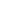 Monday, Sept 10Dinner Shift (5:00-8:30 p.m.) 
sign upDinner Shift (5:00-8:30 p.m.) 
sign upOvernight Shift (8:15p.m.-9:15 a.m.) 
sign upOvernight Shift (8:15p.m.-9:15 a.m.) 
sign upTuesday, Sept 11Dinner Shift (5:00-8:30 p.m.) 
sign upDinner Shift (5:00-8:30 p.m.) 
sign upOvernight Shift (8:15p.m.-9:15 a.m.) 
sign upOvernight Shift (8:15p.m.-9:15 a.m.) 
sign upWednesday, Sept 12Dinner Shift (5:00-8:30 p.m.) 
sign upDinner Shift (5:00-8:30 p.m.) 
sign upOvernight Shift (8:15p.m.-9:15 a.m.) 
sign upOvernight Shift (8:15p.m.-9:15 a.m.) 
sign upThursday, Sept 13Overnight Shift (8:15p.m.-9:15 a.m.) 
sign upOvernight Shift (8:15p.m.-9:15 a.m.) 
sign upFriday, Sept 14Dinner Shift (5:00-8:30 p.m.) 
sign upDinner Shift (5:00-8:30 p.m.) 
sign upOvernight Shift (8:15p.m.-9:15 a.m.) 
sign upOvernight Shift (8:15p.m.-9:15 a.m.) 
sign upSaturday, Sept 15Dinner Shift(5:00-8:30 p.m.) 
sign upDinner Shift(5:00-8:30 p.m.) 
sign upOvernight Shift (8:15p.m.-9:15 a.m.) 
sign upOvernight Shift (8:15p.m.-9:15 a.m.) 
sign up